Paducah Public Schools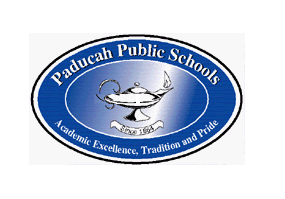 800 Caldwell StreetP. O. Box 2550Paducah, KY 42002-2550Telephone: 270-444-5600FAX: 270-444-5607http:/ / www.paducah.kyschools.usMEMOTo: 		Board of Education Members; Mr. Donald I. Shively, SuperintendentFrom: 		Date: 		Re: 		Origin:Previous Review, Discussion, or Action:		Date:  		Action: Background Information: Please find attached a copy of the CDIP monthly progress report for August 2014.The full District Comprehensive Improvement Plan can be found on the district website at:http://www.paducah.kyschools.us/ComprehensivePlanning.aspxAction Component: Next Generation ProfessionalsDuring the PD days that occurred before the start of school, all schools trained teachers on the Professional Growth and Effectiveness System (PGES), the new teacher evaluation system that has been mandated by the state.Action Component: Increase the averaged combined reading and math K-Prep scores for elementary and middle school students from 44% to 72% in 2017.On July 30-31, teachers at Paducah Middle School attended introductory professional development for Reading Edge, a new approach to middle school reading intervention.During the week of August 11th, elementary and middle school teachers met in the first Professional Learning Community (PLC) teams for this year.  These teams will meet regularly to analyze data and learn relevant instructional approaches to improving student learning.  Action Component: Increase the average combined reading and math proficiency ratings for all students in the non-duplicated gap group from 33% in 2012 to 66.5% in 2017.On July 30-31, teachers at Paducah Middle School attended introductory professional development for Reading Edge, a new approach to middle school reading intervention.During the week of August 11th, elementary and middle school teachers met in the first Professional Learning Community (PLC) teams for this year.  These teams will meet regularly to analyze data and learn relevant instructional approaches to improving student learning._X_Topic Presented for Information___Action Requested at This Meeting___Item on the Consent Agenda For Approval___Board Review Required By:___ State Law, Federal Law or Regulation___ Board of Education Policy___Other___No previous board review, discussion or action___Previous review or action